ΘΕΜΑ: «Ηλεκτρονική ταυτότητα ακινήτου _ Παράταση ισχύος βεβαιώσεων μηχανικών»Αγαπητοί Συνάδελφοι,Σας κοινοποιούμε την παράγραφο 9 του άρθρου 118 του Σχεδίου Νόμου με τίτλο «Ολοκληρωμένο πλαίσιο για τη διαχείριση των αποβλήτων – Ενσωμάτωση των Οδηγιών 2018/851 και 2018/852 του Ευρωπαϊκού Κοινοβουλίου και του Συμβουλίου της 30ής Μαΐου 2018 για την τροποποίηση της Οδηγίας 2008/98/ΕΚ περί αποβλήτων και της Οδηγίας 94/62/ΕΚ περί συσκευασιών και απορριμμάτων συσκευασιών, πλαίσιο οργάνωσης του Ελληνικού Οργανισμού Ανακύκλωσης, διατάξεις για τα πλαστικά προϊόντα, επείγουσες διατάξεις για την προστασία του φυσικού περιβάλλοντος, χωροταξικές-πολεοδομικές και ενεργειακές ρυθμίσεις» που κατετέθη στις 12-07-2021 από το Υπουργείο Περιβάλλοντος και Ενέργειας, σύμφωνα με το οποίο ορίζεται η παράταση έως την 30η-09-2021 του χρόνου ισχύος των βεβαιώσεων των μηχανικών της παρ. 1 του αρ. 83 του ν. 4495/2017 (Α΄167), με ημερομηνία αυτοψίας από 01-01-2021 έως και 31-01-2021, με δυνατότητα υπαγωγής ρύθμισης και μετά την 1η Φεβρουαρίου 2021, χωρίς υποχρέωση καταχώρησης στοιχείων ταυτότητας κτηρίου/διηρημενης ιδιοκτησίας.. Η σχετική διάταξη έχει ως ακολούθως :«Άρθρο 118Παρατάσεις προθεσμιών9. Η παρ. 5 του άρθρου δεκάτου ογδόου του ν. 4787/2021 (Α΄44) τροποποιείται ως προς τον χρόνο ισχύος των βεβαιώσεων της παρ. 1 του άρθρου 83 του ν. 4495/2017 (Α΄167) και διαμορφώνεται ως εξής:“5. Ο χρόνος ισχύος των βεβαιώσεων της παρ. 1 του άρθρου 83 του ν. 4495/2017 (Α΄167) με ημερομηνία αυτοψίας από 1ης.1.2021 έως και 31η.1.2021 παρατείνεται έως και την 30η.9.2021, με δυνατότητα υπαγωγής ρύθμισης και μετά την 1η Φεβρουαρίου 2021, χωρίς υποχρέωση καταχώρησης στοιχείων ταυτότητας κτηρίου/διηρημένης ιδιοκτησίας.”»Με τιμήΟ ΠρόεδροςΓεώργιος Ρούσκας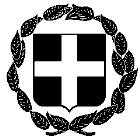 ΟΡΘΗ ΕΠΑΝΑΛΗΨΗΑΝΑΚΟΙΝΩΣΗΕΛΛΗΝΙΚΗ ΔΗΜΟΚΡΑΤΙΑΑθήνα, 13 Ιουλίου 2021ΥΠΟΥΡΓΕΙΟ ΔΙΚΑΙΟΣΥΝΗΣΣΥΝΤΟΝΙΣΤΙΚΗ ΕΠΙΤΡΟΠΗ ΣΥΜΒΟΛΑΙΟΓΡΑΦΙΚΩΝΣΥΛΛΟΓΩΝ ΕΛΛΑΔΟΣ-----------  Αριθμ. πρωτ. 307Ταχ.Δ/νση    : Γ. Γενναδίου 4 - Τ.Κ.106 78, ΑθήναΤηλέφωνα    : 210-3307450,60,70,80,90FAX               : 210-3848335E-mail           : notaries@notariat.grΠρος Όλους τους συμβολαιογράφους της χώρας